PART 4	Sanction Information Template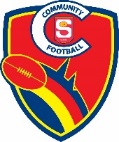 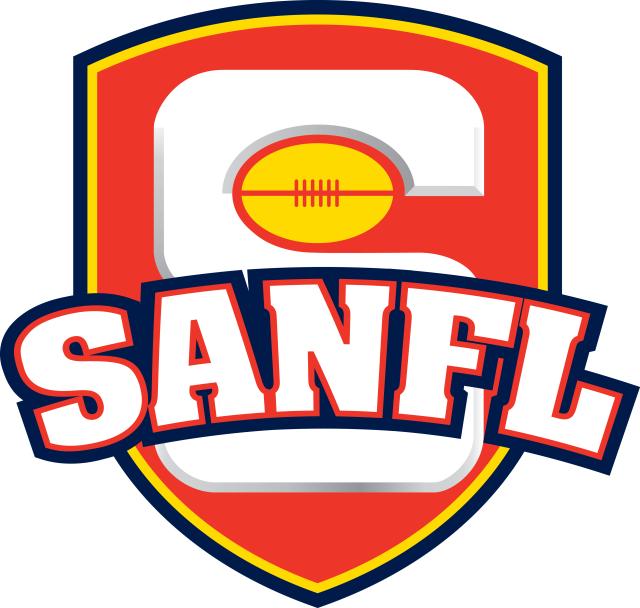 Player’s namePlayer’s nameDOB /  / FootyWeb ID# (if known)FootyWeb ID# (if known)Please list all known clubs player represents (use blank cell for more than 2)Please tick box where offence occurred.Please list all known clubs player represents (use blank cell for more than 2)Please tick box where offence occurred.Please list all known clubs player represents (use blank cell for more than 2)Please tick box where offence occurred.Please list all known clubs player represents (use blank cell for more than 2)Please tick box where offence occurred.Please list all known clubs player represents (use blank cell for more than 2)Please tick box where offence occurred.Please list all known clubs player represents (use blank cell for more than 2)Please tick box where offence occurred. School attended School attended ClubLeagueGrade: ClubLeagueGrade:Nature of offenceNature of offence(eg. Striking, rough conduct etc.)(eg. Striking, rough conduct etc.)(eg. Striking, rough conduct etc.)(eg. Striking, rough conduct etc.)(eg. Striking, rough conduct etc.)(eg. Striking, rough conduct etc.)Length of sanction (matches)Length of sanction (matches)Date sanction appliedDate sanction applied /  /  /  /  /  /  /  / Date(s) sanction imposedDate(s) sanction imposedDate(s) sanction imposedDate(s) sanction imposedDate(s) sanction imposedDate(s) sanction imposedby League/Clubby League/Clubby Schoolby SchoolCompetition ConvenerCompetition ConvenerCompetition ConvenerPrint NameSignDateOffice use onlyOffice use onlyOffice use onlyDateSignReceivedCommunicated to relevant convener(s)